Preschool1 set Crayola watercolors1 pocket folder1 box 8 ct. Crayola washable markers (classic)1 box 24 ct. Crayons1 box of 3 or 5 oz. paper cups, like Dixie cups1 package of fun stickers1 glue stick1 backpack large enough to hold the folder    (so art projects aren’t smashed)1 complete set of old clothes, including underwear, in case of accidents (will be kept in cubby)4x6 snapshot photo of you & your family*A clean mask for each day of the weekKindergarten1 pair head phones (that fit your child’s head)Crayola Classic Colors only:2 boxes - 24 count *Crayola crayons2 - 10 count *Crayola washable markers1 set Crayola watercolor paint (8-colors)scissors (student size - *No Point)1 bottle Elmer’s liquid glue (4 oz.)5+ Elmer’s glue sticks3 - 2 pocket folders without prongs (no plastic)3 large boxes of tissues1 beach towel (for rest time)backpack large enough for folders lunch boxpaint shirt1 complete set of uniform clothes, including        underwear, in case of accidentsgirls - 1 box gallon sized baggiesboys - 1 box sandwich sized baggies*A clean mask for each day of the week1st Grade1 pair ear buds or headphonesbackpacklunchboxpaint shirt 2 pocket folders of your choiceplastic pencil box20 count pencil top erasers (class shared)scissors (student size - *No Point)2 Elmer’s 4 oz. glue bottles 4 Glue Stickslarge pink eraserCrayola Classic Colors only:	24 count *Crayola crayons	10 count *Crayola classic markers	12 count colored pencils1 set of Crayola watercolors paints (8-colors)ruler w/centimeter and inch units               (rubber rulers don’t break)1 box quart sized baggies -boys1 box gallon sized baggies –girlsBeach towel*A clean mask for each day of the weekNo hand held pencil sharpeners, mechanical pencils, pens, or permanent markers**Your child will need a pencil, colored pencils and a ruler at home to complete homework assignments.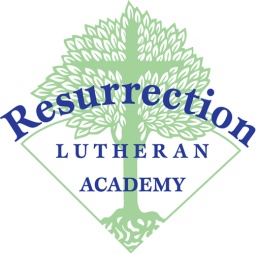 (over)   2nd Grade1 pair ear buds or headphonesbackpacklunchbox2 pocket folders of your choicepencil bag (no boxes)4 Composition notebooks with name (no spiral)1 Clipboard12 Pencils – plain #2Scissors (student size - *No Point)4 Glue sticksCrayola Classic Colors only:	24 count *Crayola crayons	10 count *Crayola classic markers	12 count *Crayola colored pencils1 set of Crayola watercolors paints (8-colors)ruler w/centimeter and inch units               (rubber rulers don’t break)1 box quart sized baggies -boys1 box gallon sized baggies –girls2 boxes of KleenexBeach towel*A clean mask for each day of the weekNo hand held pencil sharpeners, mechanical pencils, pens, or permanent markers** CRAYONS AND MARKERS WILL NEED TO BE REPLACED MID YEAR.  IT WOULD BE A GOOD IDEA TO BUY AN EXTRA SET WHEN THEY ARE ON SALE THIS SUMMER.  2nd SETS CAN BE STORED AT SCHOOL.THANK YOU☺3rd Grade1 pair ear buds or headphones 2 packs wide ruled notebook paper2 spiral notebooks – 70 pages each5 pocket folders1 ruler with centimeters and inchesscissors Scotch tape1 Elmer’s school glue (4 oz)2 glue sticks48 Crayola crayonsCrayola colored pencils Crayola markerspencils (Ticonderoga only, no mechanical)1 plastic pencil pox1 paint shirt3 jumbo book covers2 boxes of Kleenex1 Binder – 1”Backpack*A clean mask for each day of the week(over)   